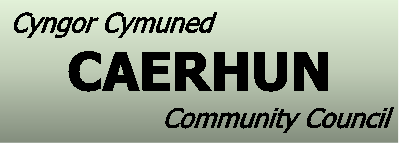 Cofnodion / Minutes – 07.02.2022COFNODIONDarllenwyd y cofnodion a chytunwyd eu bod yn gywir. MATERION YN CODIPrecept 2022 / 23 Hysbysodd y clerc ei bod hi wedi gofyn am y swm arferol sef £10,500. Sedd Wag Hysbysodd y clerc bod CBSC wedi cadarnhau bod modd i’r pwyllgor cyfethol i’r sedd wag gan bod llai nag 6 mis i’r etholiadau, felly cytunodd y clerc i hysbysu’r sedd wag.  AR Y BWRDD The ClerkClerks and Councils Direct Cylchlythyr Chwarae Dros Gymru CYNLLUNIO0/49328Dim gwrthwynebiad. NP4/12/87FDim gwrthwynebiad. GOHEBIAETH Darllenodd y cadeirydd lythyr gan CBSC ynglŷn â gorchymyn arfaethedig gwahardd gyrru ar hyd Ffordd Bryn Siriol, cytunodd y pwyllgor gyda’r gorchymyn, er doeth y pwyllgor ddim yn cytuno hefo rhoi’r gwaharddiad o’r B5106.  Felly cytunodd Rhun I drafod y mater gyda XXXXX XXXXXX a chytunodd y clerc i ymateb i CBSC i sicrhau y byddent yn parhau i gynnal a chadw’r ffordd hyd at Ceunant ag o Llidiart Fadog i Ffordd Coedty.  ARIANNOL RhoddionCytunwyd cyfrannu i’r clybiau / achosion lleolUNRHYW FATER ARALL Llanbedr y Cennin Hysbysodd William Hugh fod ochrau’r ffordd yn Llanbedr angen sylw, cytunodd y clerc i gysylltu â CBSC.Gerlan i Tŷ Ucha, RowenHysbysodd Dewi Vaughan Jones fod yr arglawdd yn syrthio i’r ffordd, cytunodd y clerc i gysylltu â CBSC.Llwybrau Hysbysodd Rhun Edwards bod angen meddwl am tendro blwyddyn yma i gwblhau’r gwaith torri llwybrau, cytunodd y clerc i wneud paratoadau.Arwyddion Gwaith Hysbysodd Jimmy Logan fod CBSC wedi gadael arwyddion gwaith yn Rowen ar ôl ail gwneud y ffordd, cytunodd y clerc i gysylltu â CBSC.Fainc Er Gof Gwynfor Evans Hysbysodd Cyng. Goronwy Edwards bod Woodie Parkes yn bwriadu creu mainc er cof am Gwynfor ar y cyd a Grŵp Cymunedol Tyn y Groes ac roeddynt wedi gofyn am unrhyw syniadau ar gyfer y dylunio.  Cytunodd y pwyllgor i feddwl am syniadau at y cyfarfod nesaf.Afon Dulyn Hysbyswyd fod coeden wedi syrthio i’r afon tu cefn i 58 Hendy, cytunodd y clerc i gysylltu â Chyfoeth Naturiol Wales.Sgip Cymunedol Hysbysodd y clerc ei bod hi’n derbyn lot o ymholiadau ynglŷn â sgip cymunedol gan drigolion bob pentref, cytunodd y pwyllgor i ddarparu sgip cymunedol yn bob pentref yn rheolaeth.Caewyd y cyfarfod am 8.15yh, cynhelir y cyfarfod nesaf Nos Lun 28ain o Chwefror 2022 7.30yh.MINUTESThe minutes from the previous meeting were agreed as an accurate record.   MATTERS ARISINGPrecept 2022 / 23 The clerk advised she had requested the usual amount of £10,500. Vacant SeatThe clerk advised that CCBC had confirmed that the committee could co-opt to the vacant seat as there was less than 6 months until the next election.  The clerk agreed to advertise the vacant seat.  JOURNALS The ClerkClerks and Councils Direct Chwarae Dros Gymru  Newsletter PLANNING 0/49328No objections.NP4/12/87FNo objections. CORRESPONDENCE The Chairman read a letter from CCBC in relation to a proposed restriction on driving along Ffordd Bryn Siriol, the committee agreed with the proposal, however did not agreed with the restriction being from the B5106.  Rhun Edwards agreed to contact XXXXX XXXXXX to discuss the matter. The clerk agreed to respond to CCBC and clarify that they will continue to maintain the up to Ceunant and from Llidiart Fadog to Ffordd Coedty.FINANCEDonationsThe committee agreed to donate to the following local causes  ANY OTHER BUSINESS Llanbedr y Cennin William Hugh Roberts raised the roadside verges needed attention, the clerk agreed to contact CCBC. Gerlan to Tŷ Ucha, RowenDewi Vaughan Jones raised the verge was falling into the road, the clerk agreed to contact CCBC.Footpaths Rhun Edwards raised consideration was needed for this year footpath maintenance, the clerk agreed to look to making the necessary arrangements.Works Road SignsJimmy Logan raised that CCBC had left the works road signs in Rowen after resurfacing Llanerch, the clerk agreed to contact CCBC. Bench in Memory of Gwynfor Evans Cllr. Goronwy Edwards raised that xxxxxx xxxxxx was planning to create a bench in memory of Gwynfor together with the Tyn y Groes Residents Assocaition, they were therefore asking for any ideas for the design.  The Committee agreed to consider ideas at the next meeting.Afon Dulyn It was noted a tree had fallen in the river behind XX XXXXX, the clerk agreedto contact Natural Resources Wales. Community SkipsThe clerk raised she’s received a number of enquiries from residents asking for community skips, the committee therefore agreed to arrange a community skips for each village regulary and at least annually.The meeting closed at 8.15pm, the next meeting is scheduled Monday 28th February 2022.Cadeirydd/ChairmanJimmy LoganJimmy LoganPresennol/PresentCyng. Goronwy Edwards Eryl Roberts William Hugh RobertsDewi Vaughan JonesRhun Edwards Siân Wyn Jones (Clerc)Ymddiheuriadau/ApologiesDewi JonesCledwyn Griffiths Pwyllgor Tan Wyllt Tal y Bont a Llanbedr£100Grŵp Cymunedol Rowen£100Clwb yr Henoed, Tal y Bont£100Neuadd Tâl y Bont a Llanbedr£250Grŵp Ti a Fi Tal y Bont£100Cylch Meithrin Dyffryn yr Enfys£100Grŵp Cymunedol Tyn y Groes£100Ysgol Sul Rowen£100Dawns I Bawb£25Love North Wales Community Support£50Marie Curie£50Urdd Cymru£50Air Ambulance£100Tal y Bont a Llanbedr Fireworks Display Committee £100Rowen Community Group£100Clwb yr Henoed, Tal y Bont£100Tal y Bont and Llanbedr Memorial Hall £250Grŵp Ti a Fi Tal y Bont£100Cylch Meithrin Dyffryn yr Enfys£100Tyn y Groes Residents Association £100Ysgol Sul Rowen£100Dawns I Bawb£25Love North Wales Community Support£50Marie Curie£50Urdd Cymru£50Air Ambulance£100